To: (tenant’s name) 	1.	Grounds for EvictionYou must: (check all that apply)	Pay the landlord $ 	 for past due rent.This is for missed payments due on: (enter dates) 	.	Comply with the lease.  (Describe how the tenant is violating the lease.)For substantial violations under C.R.S. § 13-40-107.5(3), use JDF 97 – Notice to Quit.2.	Time to CureYou can stop an eviction by fixing the problems above within the following time frame:(select one)	CARES Act Property:	30 days from the service date.CARES Act Properties include:	See 15 U.S.C. § 9058(a)(2).Homes with a federally backed mortgage (FHA, VA, USDA, etc.); or,Those that participate in a federally subsidized housing program.	Residential Agreement:	10 days from the service date.	Exempt Residential Agreement:	5 days from the service date.	Employer-provided Housing Agreement:	3 days from the service date.	Non-Residential Agreement:	3 days from the service date.I demand that you either cure the grounds for eviction stated above or deliver to the Landlord the possession of the premises located at:3.	Description of PremisesStreet Address: 	City: 		County: 	Subdivision: 	   Lot: 	   Block: 	The rent for the premises is $ 	 per 	.4.	DefaultThe grounds for eviction stated above constitutes default under the terms of the lease.  This default entitles the Landlord to possession of the premises.Note to Tenant – Right to MediationIf you receive:•	Supplemental Security Income (SSI); •	Social Security Disability Insurance (SSDI); or•	Cash Assistance through the Colorado Works Program;Then you may have a right to mandatory mediation, at no cost to you, before the landlord can start an eviction case in court.  C.R.S. § 13-40-106(2).If you qualify for one of the listed programs, let the landlord know in writing immediately.5.	SignaturesSignature (Landlord/Property Manager)	DateSignature (Agent/Attorney)	Date6.	Service DateI certify that on (service date) 	, I served this Notice by: (check one)	Leaving a true copy with: (enter full name) 		By posting it in a conspicuous place at the premises described above.Print Name: 	Signature	DateJDF 99Notice andDemand for Complianceand Right to Possession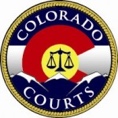 Notice andDemand for Complianceand Right to Possession